夢の扉賞　推薦状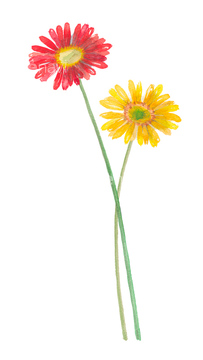 応募者氏名　　　　　　　　　　　　　　　　　　　　　　　　　　　　　　　　　　　　　　　　　　　　　　　　　　　　　（応募者の方へ：上欄に自分の氏名を記入の上、この書類を推薦者にお渡しください。）上記の国際ソロプチミスト厚木「夢の扉賞」応募者を受賞候補者としてご推薦を賜りますようお願い申し上げます。この賞は、就職あるいは再就職する女性が雇用条件の良い職業に就くために必要とする教育や技能訓練を習得するのを支援します。応募できるのは、次の資格を満たす女性です。・経済的援助を必要としている。・高校を同等機関、職業・技能訓練プログラムもしくは専門学校、短期大学、大学の学部課程に在籍している、もしくは入学許可を得ている。・教育及び職業上の目標を達成する意欲がある。・大学院の学位（修士、博士）を持っていない。・ソロプチミスト会員の近親者ではない。応募者を公平に審査するために推薦状が必要です。この用紙にご存じの情報を記入してください。（別紙に書かれたものは対象となりません。）ご記入を終えた推薦状は、応募者にお渡しください。応募者が他の応募書類と併せて一括で提出します。応募者について個人的にご存じの情報を用いて以下の質問にお答えください。いつから応募者をご存じですか。その期間と関係（友人、雇用主、教師、その他）について述べてください。応募者の成績や長所についてあなたがご存じの情報に基づき、次のA～Dの項目に関して応募者を評価してください。質問毎に「その通りである」と思う項目に✔をお願いします。□応募者は明確な目標を持っている□応募者はその目標達成に向け強い意思を持っている□応募者は責任感が強い□応募者は他の女性たちにとって励みとなる存在である応募者の個人的生活、学生生活、職業人としての生活（あてはまる場合）において、応募者の長所であるとあなたが特に考えることについてご記入ください。できるだけ具体的に記入し、特に優れた実績を例示してください。応募者の目指している学習ゴール、そのゴール達成するために行っている努力、成果などについて、障害、困難を乗り越えながら、努力している様子を考慮しながら、ご意見を述べてください。選考委員の参考になるように、応募者について特に伝えておきたいことがあればご記入ください。ありがとうございました。推薦状は応募者が一括して提出しますので記入を終えた推薦状は応募者にお渡しください。日付：２０２　　年　　　月　　　日ふりがな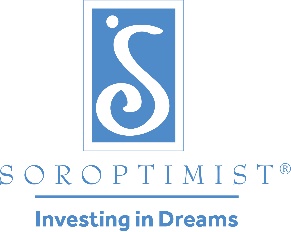 推薦者氏名：　　　　　　　　　　　　　　　　　　　　　　　　　　　　　　　　　　　　　　　　　　　　　役職／肩書：　　　　　　　　　　　　　　　　　　　　　　　　　　　　　　　　　　　　　　　　　　　　　ふりがな組　織　名 ：　　　　　　　　　　　　　　　　　　　　　　　　　　　　　　　　　　　　　　　　　　　　　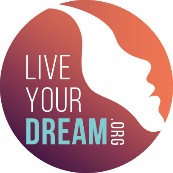 住　　　所　：　〒　　　　　　　　　　　　　　　　　　　　　　　　　　　　　　　　　　　　　　　　　　　電　　　話　：　　　　　　　　　　　　　　　　　　E-mail　　　　　　　　　　　　　　　　　　　　　　